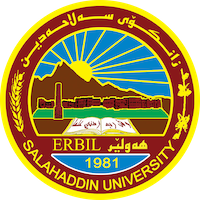 Academic Curriculum Vitae 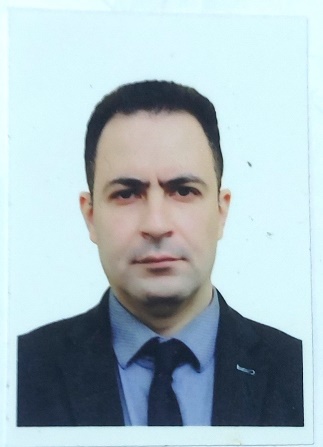 Personal Information:	Full Name: Mohammad Abdulrazzq Sultan	Academic Title: Assisstant LecturerEmail: mohammad.sultan@su.edu.krdMobile: 07503127681Education:Employment:Qualifications Teaching experience:Research and publicationsConferences and courses attendedFunding and academic awards Professional memberships Kurdistan Engineering Union Erbil Professional Social Network Accounts:2007-2009:M.Sc in Environmental Management (Environmental Economics) - Islamic Azad University-IranThesis: evaluating and estimating of production function of  lakes and swamp by cubb-duglas method.1999-2004:Bachelors in natural Resources engineering (Environmental Engineering) – Islamic Azad University-IranSince 2013:Present lecturer at Civil Department-College of Engineering- Salahaddin University-Erbil. Salahaddin University, Civil DepartmentSalahaddin University, Civil Department2013-2014          Surveying I 2nd stage2014-2015Surveying (2nd stage), irrigation engineering (3rd stage)2015-2016Engineering Statistics (2nd stage), irrigation engineering (3rd stage)2015-2016Engineering Statistics (2nd stage)2016-2017Engineering Statistics (2nd stage)2017-2022         Environmental Engineering (2nd stage)2017-2022         Environmental Engineering (2nd stage)2022-2023Environmental Engineering, irrigation engineering Noor Khalid Yousif Yashooa, Dana Khider Mawlood, Muhammed Abdulrazzaq Sultan, (2022) " Analysing the Pollutants Dispersion in Erbil City-Kurdistan with Support of Statistical Analysis.” Zanco Journal of Pure and Applied Sciences,  ISSN (print):2218-0230, ISSN (online): 2412-3986, DOI: http://dx.doi.org/10.21271/zjpasResearchGate:https://www.researchgate.net/profile/Mohammad-Abdulrazaq